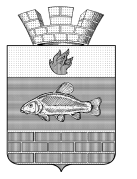  СОВЕТА ДЕПУТАТОВЛИНЁВСКОГО ГОРОДСКОГО ПОСЕЛЕНИЯ
ЖИРНОВСКОГО МУНИЦИПАЛЬНОГО РАЙОНА
ВОЛГОГРАДСКОЙ ОБЛАСТИ_____________________________________________________________________________РЕШЕНИЕ от  24.10.2023 года                                                                                                            № 62/1 Об утверждении номенклатуры дел Совета депутатов Линёвского городского поселения Жирновского муниципального района Волгоградской области на 2024 годВ соответствии с Правилами организации хранения, комплектования, учета и использования документов Архивного форда Российской Федерации и других архивных документов в государственных органах, органах местного самоуправления и организациях, утвержденных приказом Федерального архивного агентства от 31.07.2023 года № 77(1), в целях установления своевременного упорядочения, передачи документов на государственное хранение в архивный отдел, качественного комплектования архивного отдела администрации Жирновского муниципального района Волгоградской области, в соответствии с Федеральным законом от 06.10.2003 года № 131 - ФЗ «Об общих принципах организации  местного самоуправления в Российской Федерации», руководствуясь Уставом Линёвского городского поселения Жирновского муниципального района Волгоградской области Совет Линёвского городского поселения Жирновского муниципального района Волгоградской областиРЕШИЛ:1. Утвердить номенклатуру дел Совета Линёвского городского поселения Жирновского муниципального района Волгоградской области на 2024 год согласно приложению.2. Контроль за исполнением настоящего Решения возложить на Шкуренёву Н.И. ведущего специалиста администрации Линёвского городского поселения Жирновского муниципального района Волгоградской области, ответственного за делопроизводство и архив Совета Линёвского городского поселения Жирновского муниципального района Волгоградской области.       Приложение НОМЕНКЛАТУРА ДЕЛна 2024 годВиза руководителя (лица ответственного за архив)Председатель Совета Линёвского городского поселения________________Н.П. Боровикова                                Глава Линёвского городского поселения_____________________ Г.В. ЛоскутовСовет депутатовЛинёвского городского поселения Жирновского муниципального района Волгоградской областиУТВЕРЖДАЮПредседатель Совета депутатовЛинёвского городского поселения_____________ ______________________           подпись	                  ФИО«____» ____________ 20____ годИндексделаЗаголовок дела Количество томов (частей)Срок хранения и № статьи по перечнюПримечание 1234501.  Распорядительная  и  организационная  деятельность01.  Распорядительная  и  организационная  деятельность01.  Распорядительная  и  организационная  деятельность01.  Распорядительная  и  организационная  деятельность01.  Распорядительная  и  организационная  деятельность01-01Протоколы заседаний Совета депутатов и документы к ним (решения, доклады, справки, сведения, информации)Постоянност.5аНумерация протоколов в пределах созыва01-02Протоколы публичных слушаний и документы к ним (решения, информации, выступления и др.)Постоянност.5д01-03Приёмо - сдаточные акты при смене председателя Совета городского поселенияПостоянност.36а01-04Протоколы заседаний постоянных комиссий (по бюджету и экономике; законодательству и правопорядку, по социальным вопросам) и документы к ним (планы, отчеты, справки, информации и др.)Постоянност.5вФормируется отдельно на каждую комиссию01-05Журнал регистрации решений СоветаПостоянно ст. 463Наименование должностируководителя службы делопроизводства организацииНаименование должностируководителя службы делопроизводства организации_____________________________________________________________________________________________________(дата)(подпись)(расшифровка подписи)СОГЛАСОВАНОСОГЛАСОВАНОСОГЛАСОВАНОСОГЛАСОВАНОУТВЕРЖДЕНАУТВЕРЖДЕНАУТВЕРЖДЕНАУТВЕРЖДЕНАПротокол ЭК (ЦЭК) организацииПротокол ЭК (ЦЭК) организацииПротокол ЭК (ЦЭК) организацииПротокол ЭК (ЦЭК) организацииПротокол ЭПК архивного учреждения Протокол ЭПК архивного учреждения Протокол ЭПК архивного учреждения Протокол ЭПК архивного учреждения от№от№Итоговая запись о категориях и количестве дел, заведенных в году в организацииПо срокам храненияВсегоВ том числеВ том числеПо срокам храненияВсегоПереходящихС отметкой «ЭПК»1234На бумажном носителе(при наличии гибридных дел, том(а) на бумажном носителе учитываются в разделе таблицы «На бумажном носителе», том(а) на электронном носителе учитываются в разделе таблицы «Электронных»):На бумажном носителе(при наличии гибридных дел, том(а) на бумажном носителе учитываются в разделе таблицы «На бумажном носителе», том(а) на электронном носителе учитываются в разделе таблицы «Электронных»):На бумажном носителе(при наличии гибридных дел, том(а) на бумажном носителе учитываются в разделе таблицы «На бумажном носителе», том(а) на электронном носителе учитываются в разделе таблицы «Электронных»):На бумажном носителе(при наличии гибридных дел, том(а) на бумажном носителе учитываются в разделе таблицы «На бумажном носителе», том(а) на электронном носителе учитываются в разделе таблицы «Электронных»):ПостоянногоВременного (свыше 10 лет)Временного (до 10 лет включительно)Электронных(при наличии гибридных дел, том(а) на бумажном носителе учитываются в разделе таблицы «На бумажном носителе», том(а) на электронном носителе учитываются в разделе таблицы «Электронных»):Электронных(при наличии гибридных дел, том(а) на бумажном носителе учитываются в разделе таблицы «На бумажном носителе», том(а) на электронном носителе учитываются в разделе таблицы «Электронных»):Электронных(при наличии гибридных дел, том(а) на бумажном носителе учитываются в разделе таблицы «На бумажном носителе», том(а) на электронном носителе учитываются в разделе таблицы «Электронных»):Электронных(при наличии гибридных дел, том(а) на бумажном носителе учитываются в разделе таблицы «На бумажном носителе», том(а) на электронном носителе учитываются в разделе таблицы «Электронных»):ПостоянногоВременного (свыше 10 лет)Временного (до 10 лет включительно)ИТОГО:Наименование должностируководителя службы делопроизводства организацииНаименование должностируководителя службы делопроизводства организации_____________________________________________________________________________________________________(дата)(подпись)(расшифровка подписи)Итоговые сведения переданы в архивИтоговые сведения переданы в архивНаименование должности работника архиваНаименование должности работника архива___________________________________________________________________________________________________________(дата)(подпись)(расшифровка подписи)